Exceptional Student Extravaganza    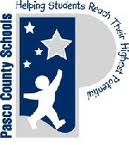 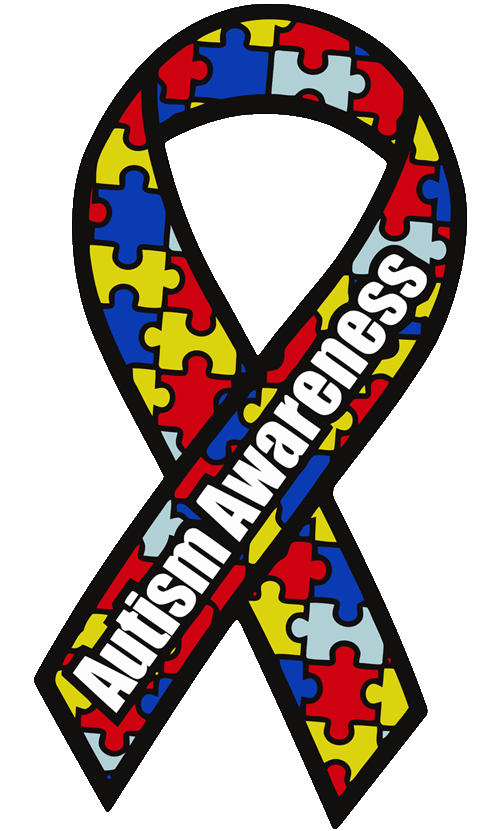 & New River Elementary Autism Walk                    April 18, 2015Come join the fun at New River Elementary as we celebrate our Exceptional Students.  This extravaganza benefits all of our NRES Exceptional Students, enabling us to purchase needed technology and materials. At the event you will be able to enjoy some of the following activities:Bounce Houses  				  Basket BonanzaCarnival Games			           Cake WalkFarmer’s Market (vegetables & more)  5K Foam Walk/Run (Sign-up required)T-Shirts: $12 pre order or $18 day of eventSchedule for the Day9:00 am - 5K Foam Run/Walk (Separate sign-up required)9:30am – 12:00  - Extravaganza Events 12:30pm – Basket Bonanza Prizes AwardedHosted By: New River Elementary School & PTAGames and Bounce Houses are FREE. Tickets will be sold at the event to purchase food, and to participate in the Gift Basket Bonanza, Cakewalk, and Dunk Tank.For more information call (813) 346-0500 or visit  http://nres.pasco.k12.fl.usInterested in becoming a sponsor, with a product, information booth, or for monetary donations, please contact Jon Leidy (813) 346-0500.